          27 января 2020 года в МКОУ «Саидкентская СОШ» учителем истории Рамазановой Е.Т. была проведена Всероссийская акция «Блокадный хлеб»Прирученное ко дню полного освобождения города Ленинграда от фашистской блокады.Цель акции- сохранить память о трагедии, с которой столкнулись жители Ленинграда, вызвать у детей эмоциональный отклик и гордость За мужество ленинградцев в годы блокады.            В течение дня учителем и учениками раздавали информационные Листы и хлеб, по весу равный суточной норме тех времен- ровно 125 граммов.  В рамках акции учитель истории Рамазанова Е.Т. в 9 классе провела Всероссийский Урок памяти «Блокадный хлеб»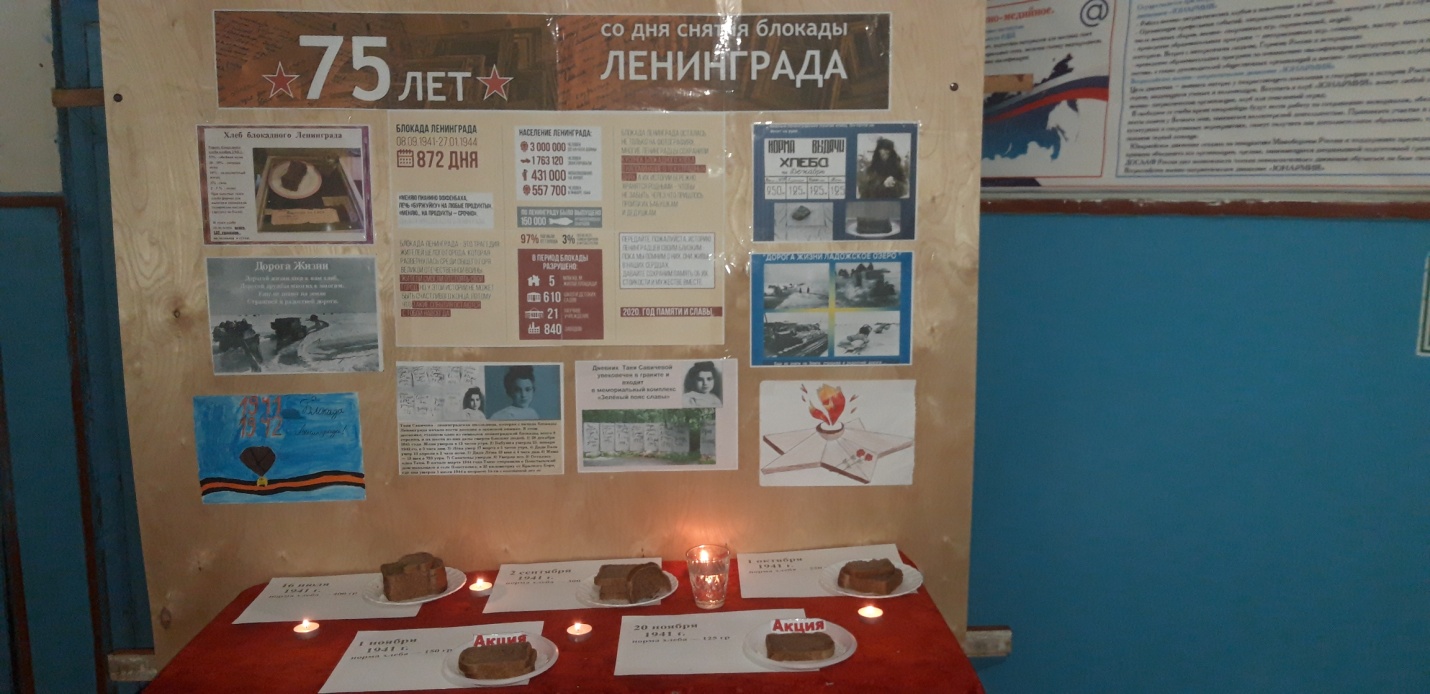 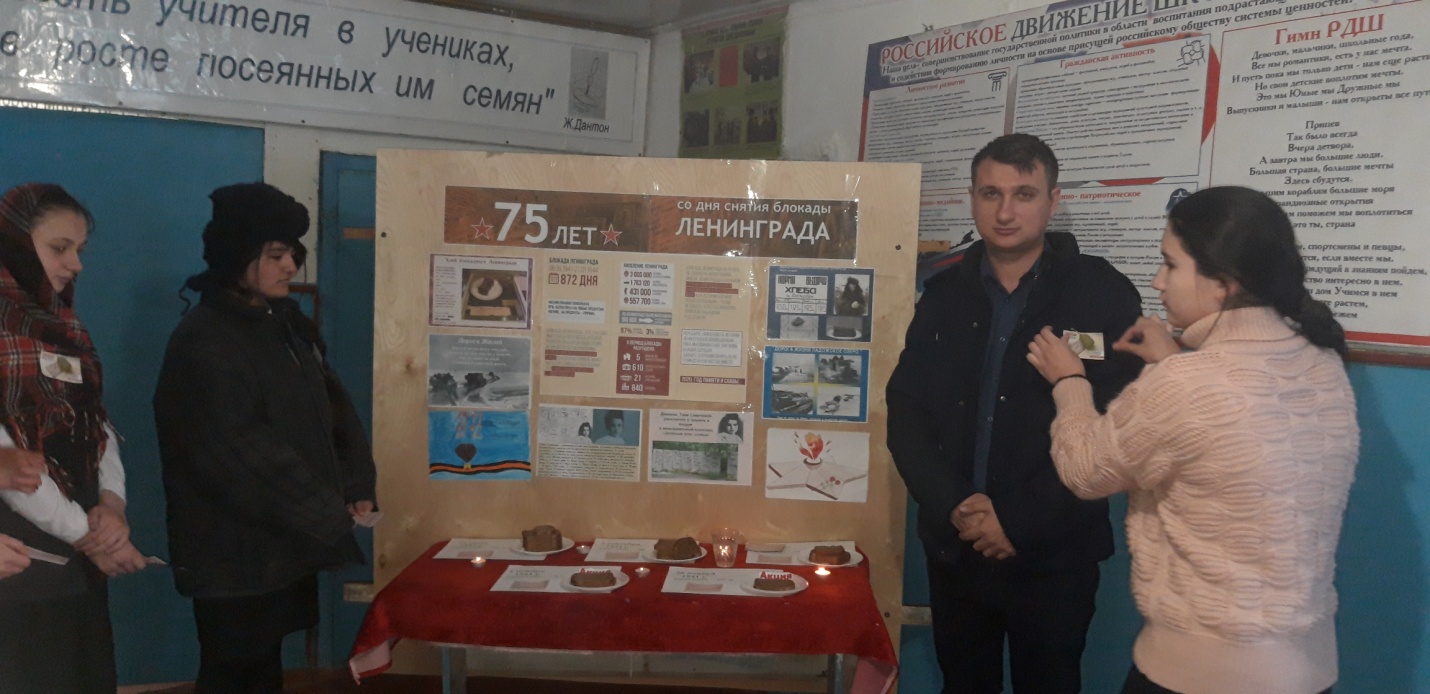 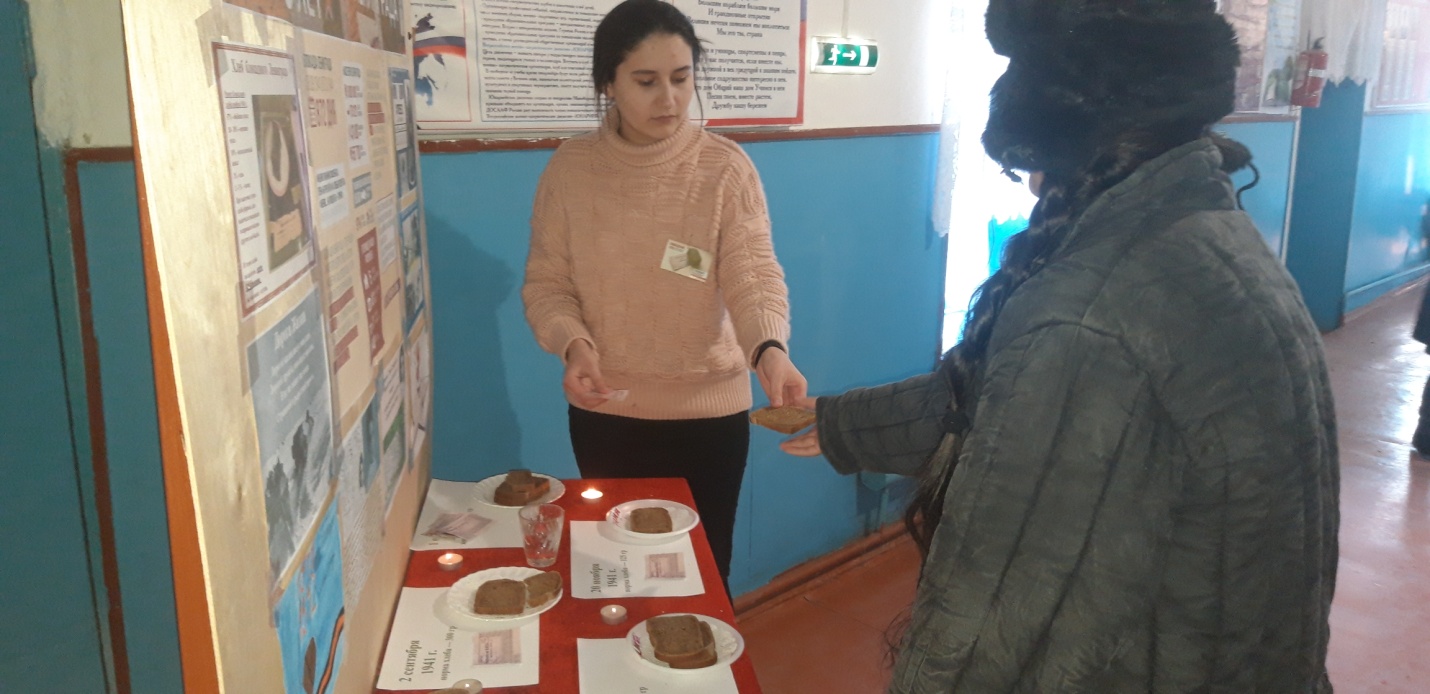 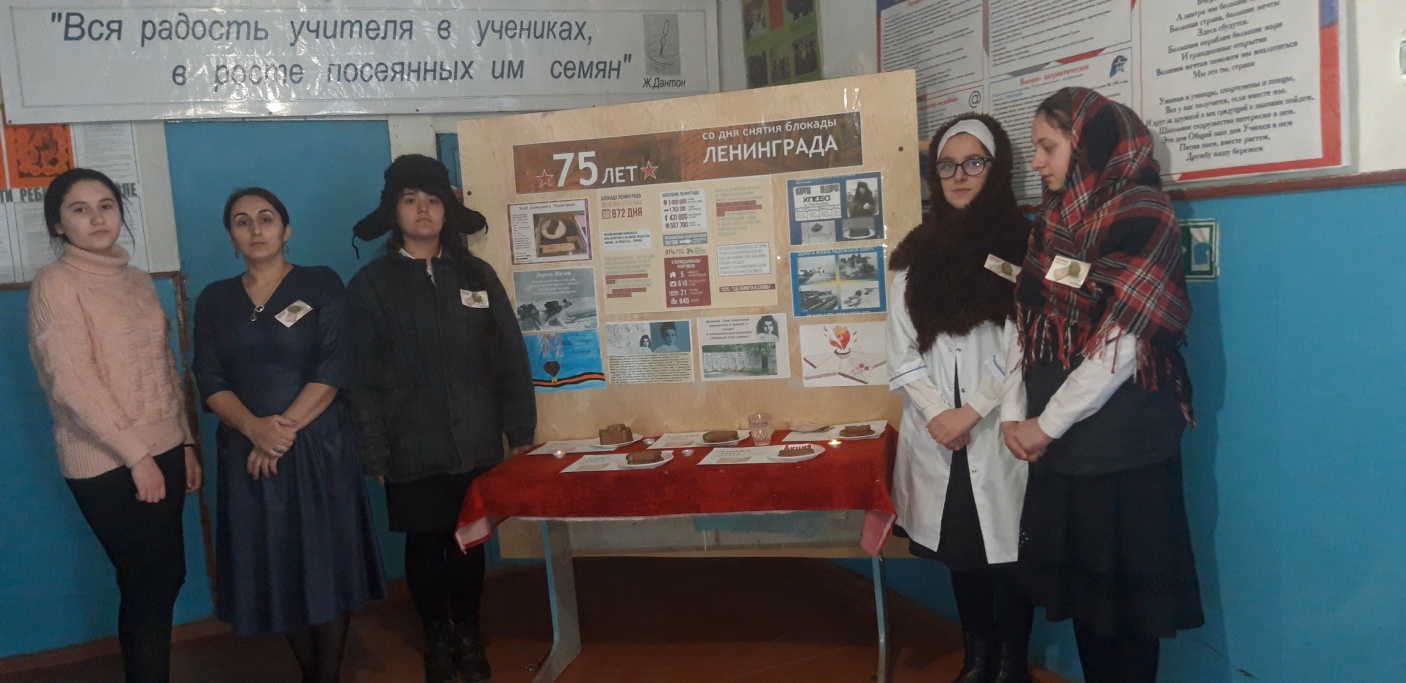 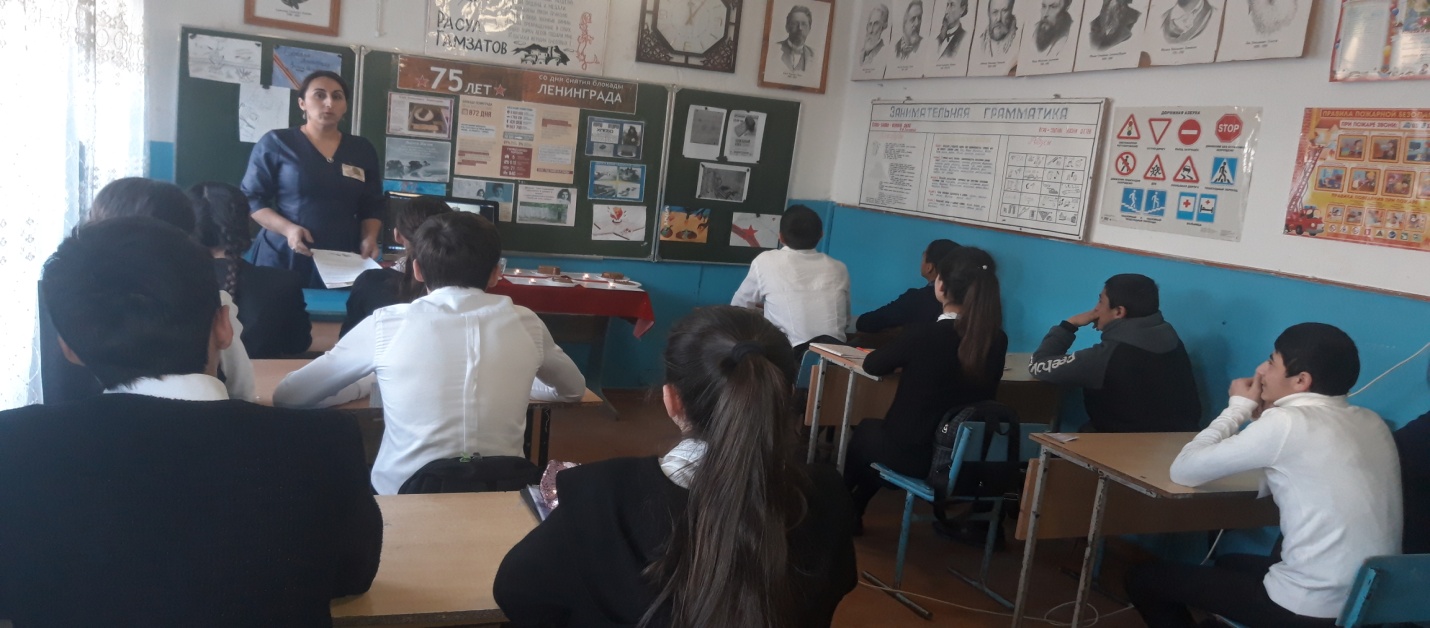 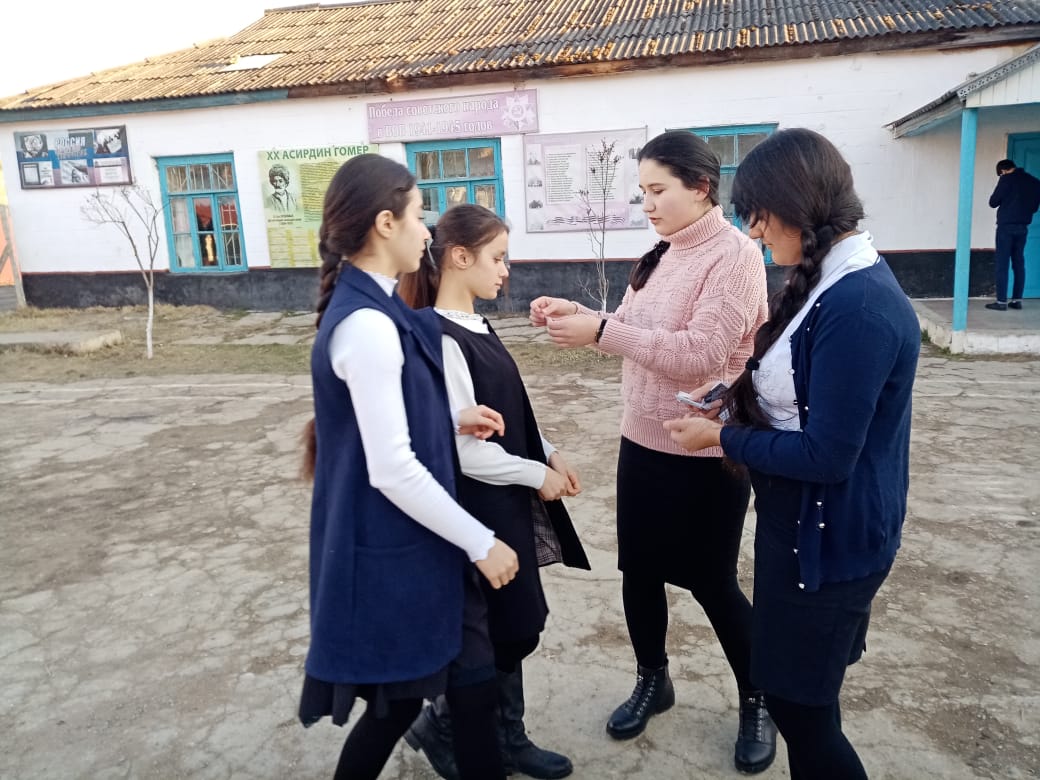 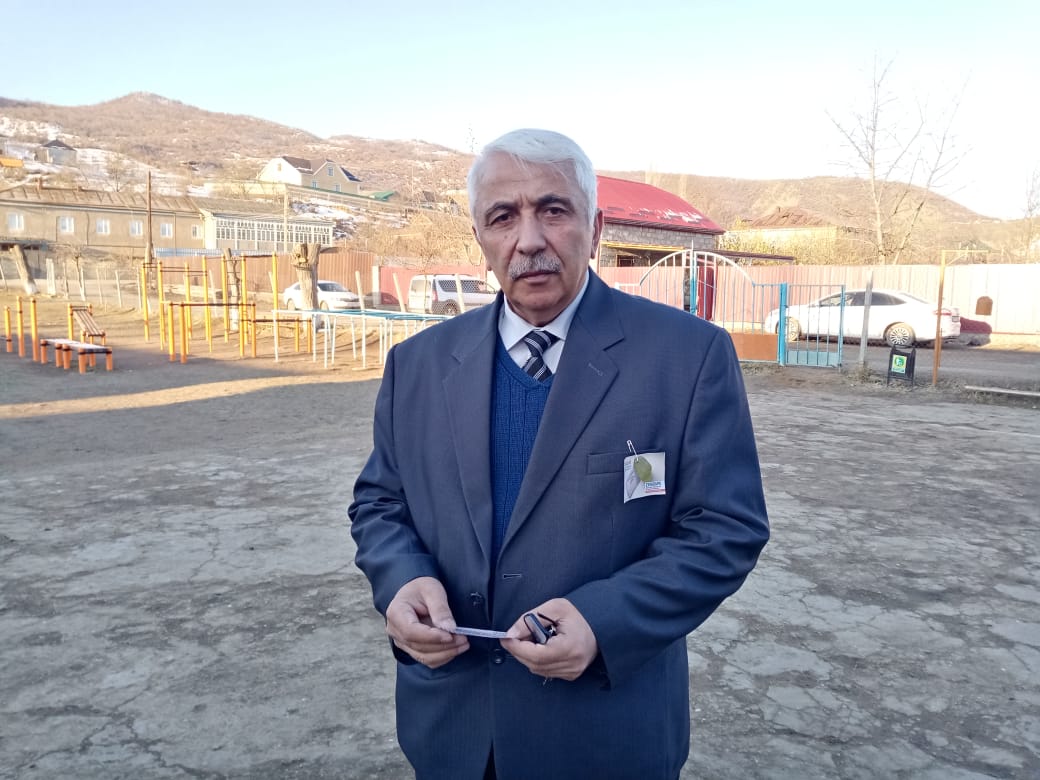 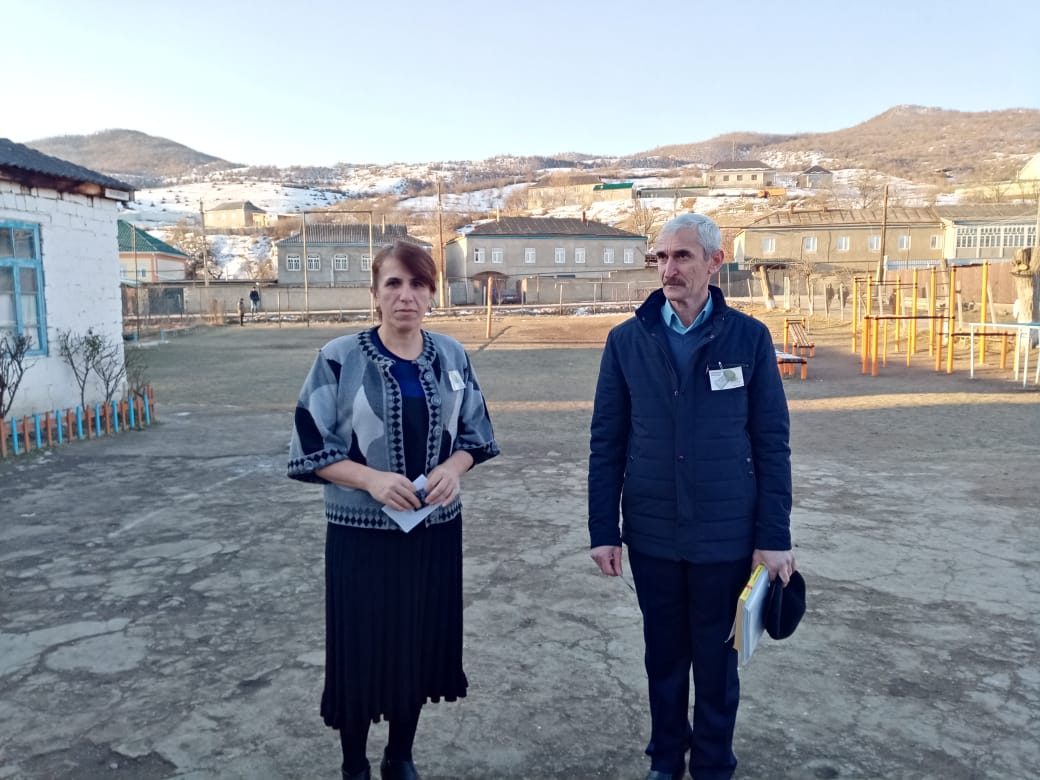 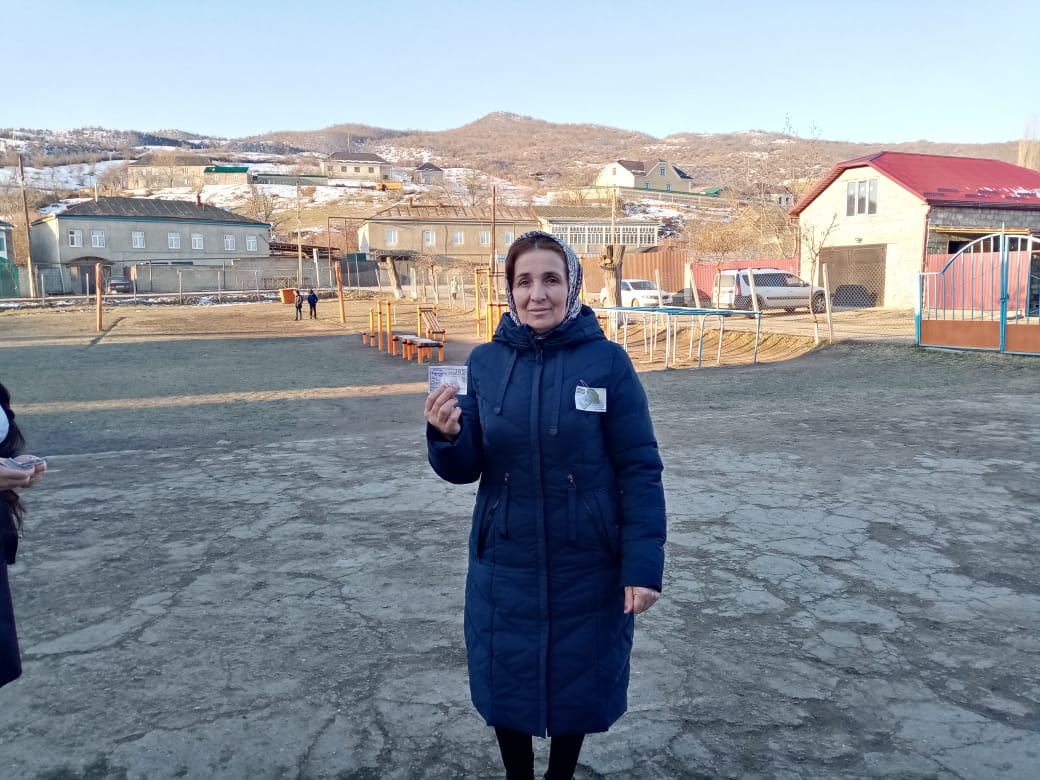 